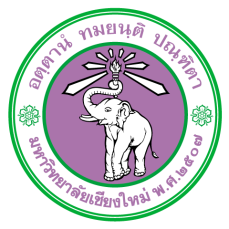 ตารางเปรียบเทียบการแก้ไขเปลี่ยนแปลงรายละเอียดของโครงการวิจัยที่ได้รับการรับรองจากคณะกรรมการจริยธรรมการวิจัยในคน มหาวิทยาลัยเชียงใหม่(Protocol Amendment)ชื่อโครงการวิจัย (ภาษาไทย)...........................................................................................................................………………………………………………………………………………………………………………………………………………………ชื่อโครงการวิจัย (ภาษาอังกฤษ)......................................................................................................................………………………………………………………………………………………………………………………………………………………รหัสโครงการวิจัย............................................................................................................................................ลงชื่อ.............................................................ผู้วิจัย(.............................................................................)วันที่.......................................................................ลำดับที่หัวข้อและเนื้อหาเดิมหัวข้อและเนื้อหาที่ปรับใหม่ระบุเหตุผลที่ปรับเปลี่ยน